Załącznik do Zarządzenia Nr 20/2021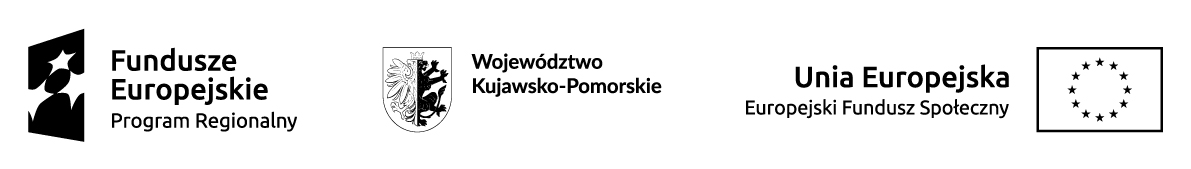 Starosty Wąbrzeskiegoz dnia  20.04.2021 r.REGULAMIN REKRUTACJI NA STAŻE ZAWODOWE „PRZEZ NAUKE DO SUKCESU III”§ 1Postanowienia ogólneRegulamin określa warunki rekrutacji i uczestnictwa uczniów w stażach zawodowych w projekcie „Przez naukę do sukcesu III” nr RPKP.10.02.02-04-0018/18, współfinansowanym ze środków Unii Europejskiej w ramach Regionalnego Programu Operacyjnego Województwa Kujawsko-Pomorskiego na lata 2014-2020, Oś Priorytetowa 10 Innowacyjna edukacja, Działanie 10.2 Kształcenie ogólne i zawodowe, Poddziałanie 10.2.2 Kształcenie ogólne.Beneficjentem projektu jest Powiat Wąbrzeski z siedzibą w Wąbrzeźnie, ul. Wolności 44.Projekt realizowany jest w okresie od 2 września 2019 r. do 30 września 2021 r.Regulamin rekrutacji określa zasady udziału w stażach, wzory dokumentów, kryteria kwalifikacyjne oraz sposób wyłonienia uczestników projektu, którzy zostaną objęci wsparciem.Projekt jest dofinansowany ze środków Unii Europejskiej w ramach Europejskiego Funduszu Społecznego.§ 2Cel ProjektuCelem projektu jest podniesienie jakości kształcenia w 3 szkołach Powiatu Wąbrzeskiego poprzez udział 180 uczniów w zajęciach rozwijających kompetencje kluczowe i umiejętności uniwersalne na rynku pracy oraz podniesienie kompetencji 26 nauczycieli do 30.09.2021.§ 3Uczestnicy staży zawodowych w ramach projektuW ramach realizacji projektu wsparciem objęci zostaną uczniowie liceum dla których organem prowadzącym jest Powiat Wąbrzeski, tj.:Liceum w Zespole Szkół Ogólnokształcących w Wąbrzeźnie.§ 4Zasady rekrutacjiRekrutacja prowadzona będzie wśród uczniów szkoły opisanej w § 3 zgłaszających chęć uczestnictwa w projekcie i spełniających kryteria rekrutacji określone w § 5. Rekrutacja prowadzona będzie w szkole z poszanowaniem zasady równości szans kobiet i mężczyzn oraz z zasadą równości szans i niedyskryminacji, w tym dostępności dla osób z niepełnosprawnościami. Osobami zaangażowanymi w realizację działań rekrutacyjnych będą przedstawiciele szkoły                  (dyrektorzy, nauczyciele, wychowawcy) i Zespołu Zarządzającego (koordynator/asystent).Uczestnik projektu może wziąć udział w stażu tylko raz w trakcie trwania projektu.W zespole szkół przeprowadzona zostanie kampania informacyjno-promocyjna. Terminy rekrutacji na staże zawodowe: od 20 kwietnia 2021 do 4 maja 2021 r. dla staży organizowanych w lipcu i sierpniu 2021 r.:30 staży (30 staży w Zespole Szkół Ogólnokształcących w Wąbrzeźnie).Wymagane dokumenty rekrutacyjne dla uczestników  staży zawodowych  to:deklaracja uczestnictwa w projekcie wraz z formularzem zgłoszenia do udziału  w projekcie oraz oświadczeniem uczestnika projektu (wzór stanowi załącznik nr 1 do Regulaminu).Dokumenty, o których mowa w pkt. 6 muszą zostać podpisane przez ucznia, a w przypadku ucznia niepełnoletniego dodatkowo przez jego rodzica/opiekuna prawnego i złożone w sekretariacie szkoły lub w Biurze Projektu prowadzonym przez Beneficjenta - Powiat Wąbrzeski (Starostwo Powiatowe w Wąbrzeźnie, ul. Wolności 44, 87-200 Wąbrzeźno, pokój 208, 209).Dokumenty rekrutacyjne dostępne są: na stronie internetowej szkoły biorącej udział w projekcie, na stronie internetowej Beneficjenta, w sekretariacie szkoły oraz w Biurze Projektu prowadzonym przez Beneficjenta (Starostwo Powiatowe w Wąbrzeźnie,  ul. Wolności 44, 87-200 Wąbrzeźno, pokój 208, 209).Sporządzone zostaną listy uczestników zajęć oraz listy rezerwowe. Listy będą zatwierdzane przez Dyrektora szkoły (wzór stanowi załącznik nr 3 do Regulaminu).Wszystkie osoby, które złożą dokumenty rekrutacyjne zostaną powiadomione o wynikach rekrutacji ustnie lub przez dziennik elektroniczny w szkole przez Koordynatora szkolnego. Osoby z list rezerwowych będą kwalifikowane do staży zawodowych  w przypadku skreślenia z listy podstawowej uczestników projektu według kolejności umieszczenia na liście rezerwowej, jednak tylko wówczas, jeśli dane wsparcie zostanie przerwane w takim momencie, gdy będzie możliwe osiągnięcie efektów przez kolejnego uczestnika. Decyzja o możliwościach osiągnięcia tych efektów będzie podejmowana przez Zespół Zarządzający po zapoznaniu się z opinią Koordynatora szkolnego,  danego pracodawcy lub przedsiębiorcy.Skreślenie z listy uczestników staży następuje w przypadku:W przypadku nieobecności na stażu, niezależnie od przyczyn, poniżej
20 % godzin (tj. 30 godzin stażu);przerwania przez zakwalifikowanego uczestnika udziału w projekcie;utraty statusu ucznia w danym zawodzie w danej szkole;w przypadku innych losowych wydarzeń.Koordynator szkolny w zespole szkół objętym wsparciem po przeprowadzonej rekrutacji zobowiązany jest do sporządzenia Protokołu z rekrutacji. W zespole szkół odbędzie się spotkanie Dyrektora, Koordynatora szkolnego oraz uczniów zakwalifikowanych do projektu inicjujące udział uczestników w stażach. Termin i miejsce spotkania wyznacza Dyrektor szkoły  z zastrzeżeniem, że ww. termin nie może być późniejszy niż data rozpoczęcia stażu zawodowego.§ 5Kryteria rekrutacjiKryteria formalne kwalifikujące uczniów do wsparcia:przynależność do określonej grupy uczestników, opisanych w § 3, status ucznia; złożenie poprawnie wypełnionych dokumentów rekrutacyjnych;uczniowie: status ucznia liceum (weryfikacja - potwierdzenie statusu ucznia  w deklaracji/szkole); kolejność złożenia deklaracji.Kryteria premiujące:wysoka średnia ocen z przedmiotów za ostatni semestr; wysoka frekwencja na zajęciach szkolnych;dodatkowe punkty otrzymają uczniowie w trudnej sytuacji rodzinnej i ekonomicznej (opinia wychowawcy/pedagoga);ocena z zachowania na świadectwie.Sposób przyznawania wartości punktowych został określony w załączniku nr 2 do Regulaminu.Uczestnicy zostaną uszeregowani według liczby punktów od największej do najmniejszej. Osoby z największą liczbą punktów zostaną zakwalifikowane na listę uczestników staży, pozostałe zostaną umieszczone na liście rezerwowej w kolejności według liczby punktów.W przypadku wyrównanych wyników rekrutacji pierwszeństwo będą mieli uczniowie decydujący się na  formę wsparcia-staż  kojarzeni z płcią przeciwną.W przypadku równych wyników rekrutacji po uwzględnieniu warunków opisanych w ust. 3 i 4 decyduje kolejność zgłoszeń.Weryfikacja ww. kryteriów prowadzona będzie na podstawie oświadczeń ucznia oraz dokumentów od Dyrektora szkoły (Poświadczenie Dyrektora szkoły - wzór stanowi załącznik nr 2 do Regulaminu).W przypadku mniejszego niż zakładane zainteresowania uczniów udziałem w projekcie, przeprowadzone zostaną działania zaradcze (m.in. indywidualne rozmowy zachęcające                            z uczniami, rozesłanie informacji do rodziców uczniów) i dodatkowa rekrutacja.§ 6Warunki organizacji stażyStaże zostaną przeprowadzone w okresie wakacji letnich w  VII i VIII 2021 r. u pracodawców na terenie woj. kujawsko-pomorskiego, głównie na terenie powiatu wąbrzeskiego;Wsparciem objętych zostanie 30 uczniów szkół ogólnokształcących:              1)  30 staży w Zespole Szkół Ogólnokształcących w Wąbrzeźnie. Staże prowadzone będą u pracodawców/przedsiębiorców (w tym osób fizycznych prowadzących jednoosobową działalność gospodarcza), którzy zgłoszą się w odpowiedzi na ogłoszenie o możliwości realizacji staży.Uczniowie odbędą 150 godzin stażu w okresie nie dłuższym niż 1 miesiąc, w czasie wolnym od nauki i jednocześnie dostosowanym do systemu pracy u danego pracodawcy.Staże nie będą odbywać się w porze nocnej, a dobowy wymiar czasu pracy nie może przekroczyć 8 godzin.Na koniec stażu wydany zostanie dokument potwierdzający odbycie stażu.Po odbyciu stażu uczestnik otrzyma stypendium w wysokości określonej w umowie trójstronnej, która zostanie zawarta pomiędzy uczniem, pracodawcą i Powiatem Wąbrzeskim.Szczegółowe zasady odbywania stażu, wypłaty stypendiów, oraz instrukcja w zakresie rozliczania kosztów dojazdu zostaną zawarte w umowie trójstronnej.§ 7Prawa i obowiązki uczestników stażuUdział w projekcie jest bezpłatny dla uczestników, współfinansowany przez Unię Europejską            w ramach Europejskiego Funduszu Społecznego. Beneficjent zapewnia uczestnikom staży:stypendium (1 500zł/osobę) za przepracowanie 150 godzin.badania lekarskie w zakresie określonym dla danej branży, w której będą odbywać staż;ubezpieczenie NNW stażysty;szkolenie BHP; odzież ochronna dostosowana do danego stanowiska pracy oraz materiały zużywalne i środki ochronne;Każdy uczestnik ma prawo:zapoznać się z programem oraz wymogami stażu;wyboru oferty zgodnej z indywidualnymi potrzebami rozwojowym i edukacyjnymi oraz możliwościami psychofizycznymi;uzyskiwania informacji zwrotnej na temat swoich postępów w trakcie trwania stażu  Uczestnik jest zobowiązany do:regularnego i aktywnego uczestniczenia w stażu, na który został zakwalifikowany oraz ukończenia stażu;udziału w weryfikacji umiejętności i wiedzy (kompetencji) zdobytych podczas uczestniczenia w stażu;do składania dodatkowych oświadczeń w trakcie realizacji projektu, niezbędnych do uczestnictwa w projekcie;do bieżącego informowania o zmianach danych zawartych w dokumentacji rekrutacyjnej, w tym w szczególności w danych teleadresowych;do zapoznania się z postanowieniami niniejszego Regulaminu, a przystąpienie do procesu rekrutacji jest równoznaczne z zaakceptowaniem i przestrzeganiem przedmiotowego Regulaminu. 5. Uczestnik projektu ponosi odpowiedzialność za składanie oświadczeń niezgodnych z prawdą.§ 8
 Zasada równości szans i niedyskryminacji, w tym dostępności dla osób z niepełno sprawnościamiPowiat Wąbrzeski informuje, iż w ramach projektu będzie stosował zasadę równości szans                         i niedyskryminacji, w tym dostępności dla osób z niepełnosprawnościami oraz zasady równości szans kobiet i mężczyzn w ramach projektu pn. „Przez naukę do sukcesu III”, co oznacza , że wszystkie produkty projektów mogą być wykorzystywane (używane) przez osoby z niepełnosprawnościami.§ 9
Przepisy końcoweNadzór organizacyjny i merytoryczny nad realizacją projektu sprawował będzie Koordynator Projektu przy współpracy Koordynatora szkolnego i Dyrektora szkoły. Powiat Wąbrzeski zastrzega sobie prawo do wprowadzania zmian w niniejszym Regulaminie.Wszelkie zmiany wymagają formy pisemnej pod rygorem nieważności.Regulamin obowiązuje w okresie realizacji wszystkich form wsparcia skierowanych do uczniów w ramach realizacji Projektu tj. do 30.09.2021 r.W przypadkach nieuregulowanych niniejszym Regulaminem decyzje podejmuje Koordynator Projektu. Załączniki:Deklaracja uczestnictwa w projekcie.Poświadczenie Dyrektora Szkoły. Lista uczestników i lista rezerwowa. 